Christmas Island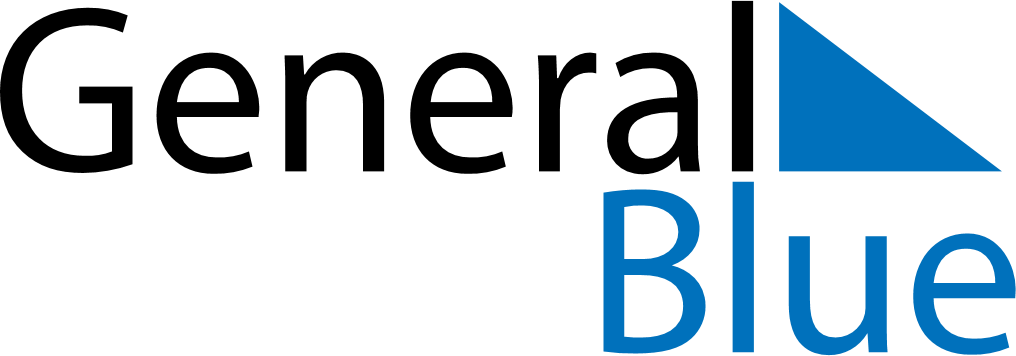 Christmas IslandChristmas IslandChristmas IslandChristmas IslandChristmas IslandChristmas IslandChristmas IslandApril 2026April 2026April 2026April 2026April 2026April 2026April 2026April 2026SundayMondayTuesdayWednesdayThursdayFridaySaturday123456789101112131415161718192021222324252627282930May 2026May 2026May 2026May 2026May 2026May 2026May 2026May 2026SundayMondayTuesdayWednesdayThursdayFridaySaturday12345678910111213141516171819202122232425262728293031June 2026June 2026June 2026June 2026June 2026June 2026June 2026June 2026SundayMondayTuesdayWednesdayThursdayFridaySaturday123456789101112131415161718192021222324252627282930 Apr 3: Good FridayApr 25: Anzac DayMay 27: Feast of the Sacrifice (Eid al-Adha)